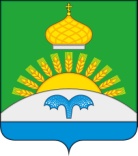 СОВЕТ НАРОДНЫХ ДЕПУТАТОВСУХОДОНЕЦКОГО  СЕЛЬСКОГО ПОСЕЛЕНИЯБОГУЧАРСКОГО МУНИЦИПАЛЬНОГО РАЙОНАВОРОНЕЖСКОЙ ОБЛАСТИРЕШЕНИЕот «06» февраля 2018 г. № 197                                                      с. Сухой Донец                                                                       О внесении изменений в решениеСовета народных депутатов Суходонецкого сельского поселения от 27.06.2014 № 197 «Об оплате труда выборногодолжностного лица местного самоуправления Суходонецкого сельского поселенияБогучарского муниципального района, осуществляющего свои полномочия на постоянной основе и муниципальных служащих органов местного самоуправления Суходонецкого сельского поселения Богучарского муниципального района»В соответствии с Федеральным законом от 06.10.2003 № 131-ФЗ "Об общих принципах организации местного самоуправления в Российской Федерации", Федеральным законом от 02.03.2007 № 25 - ФЗ «О муниципальной службе Российской Федерации»,  законом Воронежской области от 28.12.2007 № 175 – ОЗ «О муниципальной службе в Воронежской области», Уставом Суходонецкого сельского поселения Совет народных депутатов Суходонецкого сельского поселения решил:1. Внести следующие изменения в решение Совета народных депутатов Суходонецкого сельского поселения от 27.06.2014 № 197 «Об  оплате труда выборного должностного лица местного самоуправления Суходонецкого сельского поселения Богучарского муниципального района, осуществляющего свои полномочия на постоянной основе и муниципальных служащих органов местного самоуправления Суходонецкого сельского поселения Богучарского муниципального района»:1.1. Пункт 3.1 раздела 3  приложения  1 к решению  изложить в следующей редакции:«3.1. Лицу, замещающему муниципальную должность, выплачивается ежемесячное денежное поощрение, в размере 2,385  должностных окладов».2. Данное решение распространяет свое действие на правоотношения, возникшие с 01.01.2018.3. Признать утратившим силу решение Совета народных депутатов Суходонецкого сельского поселения от  26.12.2017 № 186 «О внесении изменений в решение Совета народных депутатов Суходонецкого сельского поселения от 27.06.2014 № 197 «Об оплате труда выборного должностного лица местного самоуправления Суходонецкого сельского поселения Богучарского муниципального района, осуществляющего свои полномочия на постоянной основе и муниципальных служащих органов местного самоуправления Суходонецкого сельского поселения Богучарского муниципального района».4. Контроль за исполнением настоящего решения возложить на постоянную комиссию Совета народных депутатов Суходонецкого сельского поселения по бюджету, налогам, финансам и предпринимательству, муниципальной собственности и охране окружающей среды (Вол Л.И.),  главу Суходонецкого сельского поселения Гридневу Н.Д.Глава Суходонецкого сельского поселения                          Н.Д. Гриднева